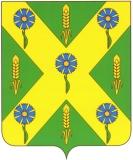 РОССИЙСКАЯ ФЕДЕРАЦИЯ                                                         ОРЛОВСКАЯ ОБЛАСТЬ                                 Новосильский  районный  Советнародных  депутатов303500Орловская обл., г. Новосиль ул.К.Маркса 16                                                                                                   т.2-19-59Р Е Ш Е Н И Е №  731      Принято районным Советом народных депутатов                                29 апреля  2016 годаРассмотрев протест прокуратуры Новосильского района от  8 апреля 2016 года № 14-2016 на Положение «О гарантиях  осуществления полномочий Главы Новосильского района Орловской области», Новосильский районный Совет народных депутатов РЕШИЛ:           1. В приложении решения Новосильского районного Совета народных депутатов от 25 июня 2010 № 445 «О гарантиях осуществления полномочий Главы Новосильского района Орловской области»: а) пункт 9.3. Положения изложить в следующей редакции:«9.3. Главе района устанавливается единовременная денежная выплата в случае причинения увечья или иного повреждения здоровья при осуществлении своих полномочий. В случае смерти Главы района единовременная денежная выплата выплачивается близким родственникам (родителям, супругу (супруге), детям). Размер, порядок и условия назначения указанной единовременной денежной выплаты установлен в разделе 10 настоящего Положения.»; б) пункт 9.7. Положения  исключить.2. Настоящее решение вступает в силу с момента официального опубликования в газете «Вести Новосильского района».Председатель Новосильского                                Глава Новосильского районарайонного Совета народных депутатов                  _____________А.И. Шалимов _______________  Н.В. Тарасов                             «___»  __________2016 года «____»____________ 2016 года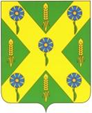 РОССИЙСКАЯ ФЕДЕРАЦИЯОРЛОВСКАЯ ОБЛАСТЬНовосильский  районный  Советнародных  депутатов303500Орловская обл., г. Новосиль ул.К.Маркса 16    _______                                                 ________________     т.2-19-59Р Е Ш Е Н И Е           29 апреля 2016  года                                                        № 389 - РСО решении «О внесении изменений в решение Новосильского районного Совета народных депутатов от 5 декабря 2014 года № 684 «О гарантиях осуществления полномочий Главы Новосильского района Орловской области»»    Рассмотрев протест прокуратуры Новосильского района от  8 апреля 2016 года № 14-2016 на Положение «О гарантиях  осуществления полномочий Главы Новосильского района Орловской области», Новосильский районный Совет народных депутатов РЕШИЛ:     1. Принять решение «О внесении изменений в решение Новосильского районного Совета народных депутатов от 5 декабря 2014 года № 684 «О гарантиях осуществления полномочий Главы Новосильского района Орловской области»   2. Направить принятое решение главе Новосильского района для подписания и опубликования.   3. Контроль за исполнением принятого  решения возложить на комиссию по законодательству и правовому регулированию.     Председатель районного   Совета народных депутатов                                                     Н.В.Тарасов Пояснительная записка  Внесение предлагаемых изменений обусловлено протестом прокуратуры Новосильского района и в связи с вступлением в силу изменений в статью 40 Федерального Закона «Об общих принципах организации местного самоуправления в Российской Федерации». А именно, частью 5.1 этой статьи определено, что в: уставах муниципальных образований в соответствии с федеральными законами и законами субъектов Российской Федерации также могут устанавливаться дополнительные социальные и иные гарантии в связи с прекращением полномочий (в том числе досрочно) депутата, члена выборного органа местного самоуправления, выборного должностного лица местного самоуправления. Такие гарантии, предусматривающие расходование средств местных бюджетов, устанавливаются только в отношении лиц, осуществлявших полномочия депутата, члена выборного органа местного самоуправления, выборного должностного лица местного самоуправления на постоянной основе и в этот период достигших пенсионного возраста или потерявших трудоспособность, и не применяются в случае прекращения полномочий указанных лиц: - досрочного прекращения полномочий представительного органа; - удаления главы в отставку в связи с недоверием Президента РФ, отрешением от должности Губернатором региона, решением представительного органа муниципального образования; - вступление в силу обвинительного приговора суда; - выезда за пределы РФ на постоянное место жительства; - прекращения гражданства РФ; - отзыва избирателями; - несоблюдения ограничений и запретов, установленных ФЗ «О противодействии коррупции». В действующем Положении о гарантиях осуществления полномочий Главы Новосильского района пунктом 9.7 установлена норма, что главе  района по окончании срока полномочий производится единовременная денежная выплата в размере двухмесячного денежного содержания на день прекращения полномочий.При досрочном прекращении полномочий Главы района в случаях вступления в отношении их в законную силу обвинительного приговора суда, отзыва избирателями выплата, указанная в настоящем пункте, не производится.Выплата осуществляется на основании распоряжения администрации района и зачисляется на личный счет получателя, открытый в кредитной организации. В проекте решения предлагается исключить полностью эту норму.    Также в протесте прокуратуры района обращено внимание на пункт 9.3 следующего содержания: 9.3. Главе района устанавливается единовременная денежная выплата в случае смерти, причинения увечья или иного повреждения здоровья при осуществлении своих полномочий. Размер, порядок и условия назначения указанной единовременной денежной выплаты установлен в разделе 10 настоящего Положения. Согласно части5 статьи 12 Закона Орловской области «О гарантиях осуществления полномочий депутата, выборного должностного лица местного самоуправления в Орловской области» в случае смерти депутата, выборного должностного лица, осуществляющих свои полномочия на постоянной основе, уставом могут устанавливаться единовременные денежные выплаты близким родственникам (родителям, супругу (супруге) , детям) в размере и порядке, установленными нормативным правовым актом представительного органа муниципального образования. В связи с этим проектом решения предлагается следующая формулировка пункта 9.3 «Главе района устанавливается единовременная денежная выплата в случае причинения увечья или иного повреждения здоровья при осуществлении своих полномочий.  В случае смерти Главы района единовременная денежная выплата выплачивается близким родственникам (родителям, супругу (супруге). Размер, порядок и условия назначения указанной единовременной денежной выплаты установлен в разделе 10 настоящего Положения.»;О внесении изменений в решение Новосильского районного Совета народных депутатов от 5 декабря 2014 года № 684 «О гарантиях осуществления полномочий Главы Новосильского района Орловской области»